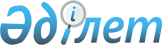 "Маралды ауылдық округінің 2023-2025 жылдарға арналған бюджеті туралы" Күршім аудандық мәслихатының 2022 жылғы 27 желтоқсандағы № 30/10-VII шешіміне өзгерістер енгізу туралыШығыс Қазақстан облысы Күршім аудандық мәслихатының 2023 жылғы 20 қарашадағы № 11/7-VIII шешімі
      Күршім аудандық мәслихаты ШЕШТІ:
      1. Күршім аудандық мәслихатының 2022 жылғы 27 желтоқсандағы № 30/10-VII "Маралды ауылдық округінің 2023-2025 жылдарға арналған бюджеті туралы" шешіміне мынадай өзгерістер енгізілсін:
      1 тармақ мынадай редакцияда жазылсын:
      "1. Күршім ауданы Маралды ауылдық округінің 2023-2025 жылдарға арналған бюджеті сәйкесінше 1, 2 және 3 қосымшаларға сәйкес, оның ішінде 2023 жылға мынадай көлемдерде бекітілсін:
      1) кірістер - 106550,8 мың теңге, оның ішінде:
      салықтық түсімдер - 5956,8 мың теңге;
      салықтық емес түсімдер - 0,0 мың теңге;
      негізгі капиталды сатудан түсетін түсімдер - 0,0 мың теңге;
      трансферттер түсімі - 100594,0мың теңге;
      2) шығындар - 107680,1 мың теңге;
      3) таза бюджеттік кредиттеу - 0,0 мың теңге, оның ішінде:
      бюджеттік кредиттер - 0,0 мың теңге;
      бюджеттік кредиттерді өтеу - 0,0 мың теңге;
      4) қаржы активтерімен операциялар бойынша сальдо - 0,0 мың теңге,
      оның ішінде:
      қаржы активтерін сатып алу - 0,0 мың теңге;
      мемлекеттің қаржы активтерін сатудан түсетін түсімдер - 0,0 мың теңге;
      5) бюджет тапшылығы (профициті) - - 1129,3 мың теңге;
      6) бюджет тапшылығын қаржыландыру (профицитін пайдалану) - 1129,3 мың теңге, оның ішінде:
      қарыздар түсімі - 0,0 мың теңге;
      қарыздарды өтеу - 0,0 мың теңге;
      бюджет қаражатының пайдаланатын қалдықтары - 1129,3 мың теңге;
      бюджет қаражаты қалдықтары - 1129,3 мың теңге.";
      аталған шешімнің 1 қосымшасы осы шешімнің қосымшаға сәйкес жаңа редакцияда жазылсын.
      2. Осы шешім 2023 жылғы 1 қаңтардан бастап қолданысқа енгізіледі. Күршім ауданының Маралды ауылдық округінің 2023 жылға арналған бюджеті 2023 жыл
					© 2012. Қазақстан Республикасы Әділет министрлігінің «Қазақстан Республикасының Заңнама және құқықтық ақпарат институты» ШЖҚ РМК
				
      Күршім аудандық мәслихатының төрағасы 

К. Бахтияров
Күршім 
аудандық мәслихатының 
2023 жылғы 20 қарашадағы 
№ 11/7-VIІI шешіміне қосымшаКүршім 
аудандық мәслихатының 
2022 жылғы 27 желтоқсандағы 
№ 30/10-VII шешіміне 1 қосымша
Санаты
Санаты
Санаты
Санаты
Барлығы (мың теңге)
Сыныбы
Сыныбы
Сыныбы
Барлығы (мың теңге)
Ішкі сыныбы
Ішкі сыныбы
Барлығы (мың теңге)
Атауы
Барлығы (мың теңге)
1
2
3
4
5
1.КІРІСТЕР
106550,8
1
Салықтықтүсімдер
5956,8
01
Табыс салығы 
950,7
2
Жеке табыс салығы
950,7
04
Меншіккесалынатынсалықтар
3543,5
1
Мүліккесалынатынсалықтар
103,7
3
Жерсалығы
20,8
4
Көлікқұралдарынасалынатынсалық
3403,5
Заңдытұлғаларданкөлiкқұралдарынасалынатынсалық
896,8
Жеке тұлғаларданкөлiкқұралдарынасалынатынсалық
2506,7
5
Бірыңғай жер салығы
15,5
05
Тауарларға, жұмыстарға және көрсетілетін қызметтерге салынатын iшкi салықтар
1462,6
3
Табиғи және басқа да ресурстарды пайдаланғаны үшiн түсетiн түсiмдер
1462,6
Жер учаскелерін пайдаланғаны үшін төлем
1462,6
 4
Трансферттердіңтүсімдері
100594,0
02
Мемлекеттік басқарудың жоғары тұрған органдарынан түсетін трансферттер
100594,0
3
Аудандардың (облыстықмаңызы бар қаланың) бюджетінентрансферттер
100594,0
Ағымдағы нысаналы  трансферттер
56312,0
Субвенциялар
44282,0
Функционалдық топ
Функционалдық топ
Функционалдық топ
Функционалдық топ
Функционалдық топ
Барлығы (мың теңге)
Функционалдық ішкі топ
Функционалдық ішкі топ
Функционалдық ішкі топ
Функционалдық ішкі топ
Барлығы (мың теңге)
Бюджеттік бағдарламалардың әкімшісі
Бюджеттік бағдарламалардың әкімшісі
Бюджеттік бағдарламалардың әкімшісі
Барлығы (мың теңге)
Бағдарлама
Бағдарлама
Барлығы (мың теңге)
Атауы
Барлығы (мың теңге)
1
2
3
4
5
6
II. ШЫҒЫСТАР
107680,1
01
Жалпысипаттағымемлекеттікқызметтер
60787,0
1
Мемлекеттiкбасқарудыңжалпыфункцияларынорындайтынөкiлдi, атқарушыжәнебасқаоргандар
60787,0
124
Аудандықмаңызы бар қала, ауыл, кент, ауылдық округ әкімінің аппараты
60787,0
001
Аудандықмаңызы бар қала, ауыл, кент, ауылдық округ әкімініңқызметінқамтамасызетужөніндегіқызметтер
52583,0
022
Мемлекеттікорганныңкүрделішығыстары
8204,0
07
Тұрғынүй-коммуналдықшаруашылық
41373,1
3
Елді-мекендердікөркейту
41373,1
124
Аудандықмаңызы бар қала, ауыл, кент, ауылдық округ әкімінің аппараты
41373,1
008
Елдімекендердегікөшелердіжарықтандыру
28975,8
009
Елдімекендердіңсанитариясынқамтамасызету
105,0
011
Елдімекендердіабаттандыру мен көгалдандыру
12292,3
12
Көлiкжәне коммуникация
5520,0
1
Автомобиль көлiгi
5520,0
124
Аудандықмаңызы бар қала, ауыл, кент, ауылдық округ әкімінің аппараты
5520,0
013
Аудандықмаңызы бар қалаларда, ауылдарда, кенттерде, ауылдықокругтерде автомобиль жолдарыныңжұмысістеуінқамтамасызету
5520,0
ІІІ. ТАЗА БЮДЖЕТТІК КРЕДИТТЕУ
0,0
Бюджеттіккредиттер
0,0
Бюджеттіккредиттердіөтеу
0,0
IV. ҚАРЖЫ АКТИВТЕРІМЕН ОПЕРАЦИЯЛАР БОЙЫНША САЛЬДО
0,0
Қаржыактивтерінсатыпалу
0,0
Мемлекеттіңқаржыактивтерінсатудантүскентүсім
0,0
V. БЮДЖЕТ ТАПШЫЛЫҒЫ(ПРОФИЦИТІ) 
-1129,3
VI. БЮДЖЕТ ТАПШЫЛЫҒЫН ҚАРЖЫЛАНДЫРУ (ПРОФИЦИТІН ПАЙДАЛАНУ) 
1129,3
Қарыздартүсімі
0,0
Қарыздардыөтеу
0,0
8
Бюджет қаражатыныңпайдаланылатынқалдықтары
1129,3
01
Бюджет қаражатықалдықтары
1129,3
1
01
Бюджет қаражатының босқалдықтары
1129,3